กิจกรรมตามแผนการป้องกันและปราบปรามอาชญากรรมการมอบหมายผู้รับผิดชอบโครงการ/กิจกรรม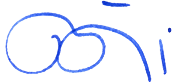 ที่แผนงานโครงการ/กิจกรรมระยะเวลาดำเนินการ (ปีงบประมาณ พ.ศ. 2566)ระยะเวลาดำเนินการ (ปีงบประมาณ พ.ศ. 2566)ระยะเวลาดำเนินการ (ปีงบประมาณ พ.ศ. 2566)ระยะเวลาดำเนินการ (ปีงบประมาณ พ.ศ. 2566)งบประมาณที่แผนงานโครงการ/กิจกรรมไตรมาส 1 ไตรมาส 2 ไตรมาส 3ไตรมาส 4งบประมาณ1กําหนดมาตรการป้องกันและปราบปรามยาเสพติดนํามาตรการของศูนย์อํานวยการป้องกันและปราบปรามยาเสพติดของสํานักงานตํารวจแห่งชาติ เป็นแนวทางการปฏิบัติ-2การสร้างภูมิคุ้มกันในกลุ่ม เป้าหมาย ระดับโรงเรียนประถมศึกษา และ มัธยมศึกษาหรือ เทียบเท่าจํานวนประชากรวัยเสี่ยงสูง ได้รับการสร้าง ภูมิคุ้มกันป้องกัน ยาเสพติด-3กําหนดมาตรการปราบปรามอาชญากรรมทางเทคโนโลยีสารสนเทศนํามาตรการของศูนย์ปราบปรามอาชญากรรมทางเทคโนโลยีสารสนเทศของสํานักงานตํารวจแห่งชาติ เป็นแนวทางการปฏิบัติ-4ปิดล้อมตรวจค้นสืบสวน ผู้ผลิต และผู้ค้ายาเสพติดการสกัดกั้น ปราบปรามการผลิต การค้ายาเสพติด1. ขยายผลเครือข่ายยาเสพติด หรือตรวจสอบทรัพย์สินคดียาเสพติด2. ปริมาณยาเสพติดที่สกัดกั้นเปรียบเทียบกับปริมาณยาเสพติด ที่จับกุมปีงบประมาณ ที่ผ่านมา-5-เสริมสร้างศักยภาพ/ ซ้อมแผนเผชิญเหตุแผนป้องกันการชิงทรัพย์ ธนาคาร ร้านทองแผนป้องกันการทะเลาะวิวาทในสถานพยาบาล/สถานศึกษามีการซักซ้อมแผนเผชิญเหตุเป็นประจำทุกเดือนเพื่อให้เจ้าหน้าที่ตำรวจมีความคุ้นเคยกับเหตุการณ์และมีความรวดเร็วในการปฏิบัติการตัดสินใจรวมถึงการสั่งการ-6ประสานความร่วมมือภาษีเครือข่ายประสาน อปท. ในพื้นที่มหาวิทยาลัยสงขลานครินทร์กอ.รมน.ภาค4สนับสนุนการติดตั้ง cctv  ในจุดเสี่ยง/ล่อแหลมมีการประสานความร่วมมือกับเทศบาลเมืองเบตงในการขอติดตั้งกล้อง CCTV เพิ่มเติมในเขตเทศบาลเมืองเบตงในส่วนมหาวิทยาลัยสงขลานครินทร์และ กอ.รมน.ภาค4 ได้รับการสนับสนุนเป็นตัวอุปกรณ์มาติดตั้ง(เทศบาลเบตง) อยู่ระหว่างเจรจาเรื่องงบประมาณ7แสวงหาความร่วมมือเครือข่ายประชาชนมีส่วนร่วมกับเจ้าหน้าที่ตำรวจประชาชนมีส่วนในการวิเคราะห์และแก้ไขปัญหาอาชญากรรมรวมถึงการแจ้งเบาะแสการกระทำความผิดเป็นประจำทุกสัปดาห์8ประชาชนในชุมชนมีส่วนร่วมในการสอดส่องดูแลความปลอดภัยประชาชนในชุมชนร่วมกับเจ้าหน้าที่ตำรวจสอดส่องดูแล9ประชาชนในชุมชนร่วมปรับปรุงสภาพแวดล้อมประชาชนและเจ้าหน้าที่ตำรวจช่วยกันปรับปรุงบริเวณที่รกทึบ ไม่มีไฟส่องสว่าง10สร้างช่องทางการแจ้งเบาะแสสร้างช่องทางการแจ้งเบาะแสให้มีความสะดวกรวดเร็วและสามารถใช้งานได้เหมาะสมกับเหตุการณ์11เสริมสร้างภาพลักษณ์ตำรวจด้านงานป้องกันอาชญากรรมมีการประชาสัมพันธ์ในด้านความสามารถในการป้องกันอาชญากรรมด้วยเทคโนโลยีทีทันสมัยทำให้อาชญากรบางส่วนยับยั้งการก่ออาชญากรรมที่แผนงานโครงการ/กิจกรรมผู้รับผิดชอบที่แผนงานโครงการ/กิจกรรมผู้รับผิดชอบ1กําหนดมาตรการป้องกันและปราบปรามยาเสพติดนํามาตรการของศูนย์อํานวยการป้องกันและปราบปรามยาเสพติดของสํานักงานตํารวจแห่งชาติ เป็นแนวทางการปฏิบัติงานสืบสวน2การสร้างภูมิคุ้มกันในกลุ่ม เป้าหมาย ระดับโรงเรียนประถมศึกษา และ มัธยมศึกษาหรือ เทียบเท่าจํานวนประชากรวัยเสี่ยงสูง ได้รับการสร้าง ภูมิคุ้มกันป้องกัน ยาเสพติดงานตำรวจชุมชนและมวลชนสัมพันธ์3กําหนดมาตรการปราบปรามอาชญากรรมทางเทคโนโลยีสารสนเทศนํามาตรการของศูนย์ปราบปรามอาชญากรรมทางเทคโนโลยีสารสนเทศของสํานักงานตํารวจแห่งชาติ เป็นแนวทางการปฏิบัติงานสืบสวน4ปิดล้อมตรวจค้นสืบสวน ผู้ผลิต และผู้ค้ายาเสพติดการสกัดกั้น ปราบปรามการผลิต การค้ายาเสพติด1. ขยายผลเครือข่ายยาเสพติด หรือตรวจสอบทรัพย์สินคดียาเสพติด2. ปริมาณยาเสพติดที่สกัดกั้นเปรียบเทียบกับปริมาณยาเสพติด ที่จับกุมปีงบประมาณ ที่ผ่านมางานสืบสวน ,งานตำรวจชุมชนและมวลชนสัมพันธ์5-เสริมสร้างศักยภาพ/ ซ้อมแผนเผชิญเหตุแผนป้องกันการชิงทรัพย์ ธนาคาร ร้านทองแผนป้องกันการทะเลาะวิวาทในสถานพยาบาล/สถานศึกษามีการซักซ้อมแผนเผชิญเหตุเป็นประจำทุกเดือนเพื่อให้เจ้าหน้าที่ตำรวจมีความคุ้นเคยกับเหตุการณ์และมีความรวดเร็วในการปฏิบัติการตัดสินใจรวมถึงการสั่งการงานสืบสวน, งานสอบสวน, งานป้องกันปราบปรามงานตำรวจชุมชนและมวลชนสัมพันธ์ และทุกสายงานตามความเหมาะสม6ประสานความร่วมมือภาษีเครือข่ายประสาน อปท. ในพื้นที่มหาวิทยาลัยสงขลานครินทร์กอ.รมน.ภาค4สนับสนุนการติดตั้ง cctv  ในจุดเสี่ยง/ล่อแหลมมีการประสานความร่วมมือกับเทศบาลเมืองเบตงในการขอติดตั้งกล้อง CCTV เพิ่มเติมในเขตเทศบาลเมืองเบตงในส่วนมหาวิทยาลัยสงขลานครินทร์และ กอ.รมน.ภาค4 ได้รับการสนับสนุนเป็นตัวอุปกรณ์มาติดตั้งผกก.สภ.เบตง รอง ผกก. ป. สภ.เบตง รอง ผกก.ฝอฯปรก.สภ.เบตง7แสวงหาความร่วมมือเครือข่ายประชาชนมีส่วนร่วมกับเจ้าหน้าที่ตำรวจประชาชนมีส่วนในการวิเคราะห์และแก้ไขปัญหาอาชญากรรมรวมถึงการแจ้งเบาะแสการกระทำความผิดเป็นประจำทุกสัปดาห์เจ้าหน้าที่ตำรวจทุกนายและภาคประชาชน8ประชาชนในชุมชนมีส่วนร่วมในการสอดส่องดูแลความปลอดภัยประชาชนในชุมชนร่วมกับเจ้าหน้าที่ตำรวจสอดส่องดูแลตำรวจมวลชนสัมพันธ์ข้าราชการตำรวจตามความเหมาะสมในการแก้ไขปัญหาของชุมชนและประชาชน9ประชาชนในชุมชนร่วมปรับปรุงสภาพแวดล้อมประชาชนและเจ้าหน้าที่ตำรวจช่วยกันปรับปรุงบริเวณที่รกทึบ ไม่มีไฟส่องสว่างข้าราชการตำรวจทุกนายตามความเหมาะสมของกิจกรรมและประชาชน10สร้างช่องทางการแจ้งเบาะแสสร้างช่องทางการแจ้งเบาะแสให้มีความสะดวกรวดเร็วและสามารถใช้งานได้เหมาะสมกับเหตุการณ์งานสารสนเทศ11เสริมสร้างภาพลักษณ์ตำรวจด้านงานป้องกันอาชญากรรมมีการประชาสัมพันธ์ในด้านความสามารถในการป้องกันอาชญากรรมด้วยเทคโนโลยีทีทันสมัยทำให้อาชญากรบางส่วนยับยั้งการก่ออาชญากรรมงานสารสนเทศ